

Protokoll fört vid Bwk Ankarets styrelsemöte 2022-05-18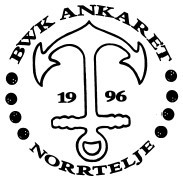 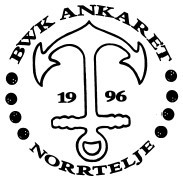 

Närvarande: Mimmi Andersson, Sofie Granath, Christina Granath, Mikael Olsson, Torsten Gustafsson, Micael Dahl, Leo Westberg.

Kopia till:
Emelie Holmström
Håkan Sjöman
Torbjörn Larsson
Richard Andersson15.  Mötets öppnande  


16. Godkännande av dagordning


17. Val av justerare 
Till att jämte ordförande justera protokollet valdes Mimmi Andersson


18. Föregående protokoll 
Inga anmärkningar


19. Budget/ekonomiskt utfall 
Kassör ej närvarande. AU har innan mötet godkänt buss till herrarnas kval för 3500kr.


20. Individuella DM
HCP klassen spelas i Enköping Lördagen den 21a Maj. Micke Dahl, Janne Andersson, Christina Granath och Veronica Bonell kommer att ställa upp. Open klassen spelas i Uppsala Söndagen den 29e Maj. Christer Lundborg, Anders Wallberg, Ewy Larsson och Kristina Sävström kommer att sttäla upp.21. Kval till Division 2
Tyvärr gick det inte vägen för herrarnas A-lag i kvalet, men som tur var fick Ankaret ändå behålla sin plats i Division 2 då ett annat lag hoppar av serien. Säsongen 2022/2023 måste vara anmäld/avanmäld senast den 31a maj. I dagsläget ser det ut som att vi kommer ha cirka 28 aktiva spelare nästa säsong, kanske fler. Så styrelsen tar beslutet att behålla samtliga 3 lag.


22. Årsmöte Upplands Bowlingförbund 
Kommer att hållas i Fyrishovs bowlinghall Onsdagen den 8e juni 2022 kl 19.00. 


23. Försäljning av lotter
Rätt så lugnt, säljer inte så mycket lotter just nu. 


24. Ny Sponsorperiod så vi kan köpa nya tröjor. 
Samtliga i styrelsen kör igång med att leta sponsorer och ordförande ser till att kontakta Trimtex för prisförslag på nya matchtröjor.


25. Övriga frågor
Styrelsen föreslår att försöka få ihop en Kick-off Lördagen den 27e Augusti. Festkommitén ser över möjligheterna till detta. Sofie skickar ut en notis på laget.se redan nu så att medlemmarna ej bokar upp sig på annat detta datum. Styrelsen diskuterar träningstider till hösten. 


26. Nästa möte
Onsdagen den 10.e Augusti kl 18.


27. Mötets avslutningVid protokollet________________________Sofie GranathJustering
_____________________________	               __________________________Christina Granath		               Mimmi Andersson